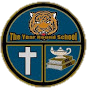              When students return from Winter Intersession in January, supplies need to be restocked.C.H. Terrell Academy 					  1336 Conklin Ave. Augusta, GA 30901                                     1st – Higher Grade School Supply ListBook Bag (1st ONLY)Brand new pair of house slippers! ONLY DARK SOLID COLORS! NO CHARACTERS!(MANDATORY)1 Pack of Copy Paper 500 Sheets > Letter 8.5x11 216 mm x 279 mmLunch Box3 boxes of 8 colors (1st ONLY)3 pack of Clorox wipes3-200 count box Kleenex tissue67 ounce bottle of Hand SanitizerLaptop or Mini Notebook Computer with cover and ear buds (MANDATORY)Parent/Student Email AccountWorld Atlas (5th- Higher)3 ring Oxford Zipper BinderInside Pencil Bag:-2 Black Pens-2 Blue Pens -Colored Pencils -Sharpener with Cover-2 Pencils-Highlighters1 Mead Marble Composition Notebooks8 Poly Portfolio Folder with 3 hole punch 8 ½ x 11 assorted colors with 2 pockets.3 hole 8 ½ x 11 college rule notebook paper (goes inside Oxford Zipper Binder)Yoga Mat (NEW STUDENTS ONLY)DO NOT BRING ANY TOYS OF ANY KINDALL ITEMS SHOULD BE LABELED WITH STUDENT’S NAMEALL SUPPLIES ARE MANDATORY FOR THE 1ST DAY OF SCHOOLComplete uniform is MANDATORY for the 1st day of school (The Shoppe)              ALL SUPPLIES CAN BE PURCHASED AT STAPLES AND OFFICE DEPOT.If item is not on this form, DO NOT BRING IT!